					Bilaga A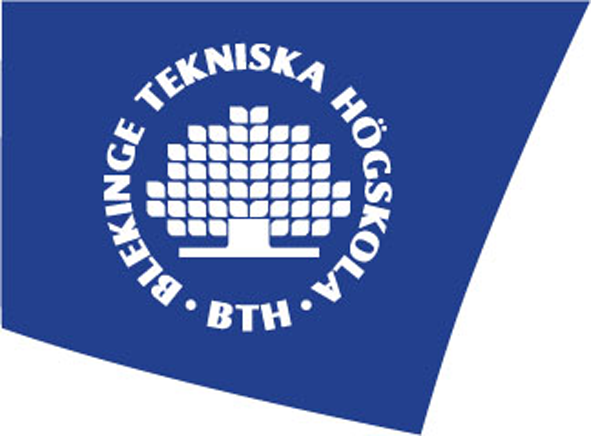 	Pressinbjudan 2010-09-03InformationsavdelningenKristina Fridensköldhttp://www.bth.sePressinbjudan till BTH:s seminarie ”Maritime Safety and Security” Den 9 september arrangerar Blekinge Tekniska Högskola (BTH) seminariet ”Maritime Safety and Security” på Marinmuseum i Karlskrona, för att bland annat lägga fram, belysa och diskutera frågor kring maritim säkerhet. Föredragshållare är bland andra Sten Tolgfors, Försvarsminister. Press är välkommen att delta under hela seminariet med start kl. 10.00 med möjlighet att ställa frågor direkt under seminariet. Möjlighet till kort intervju av enskilda föredragshållare ges kl 12,00 – 12,15. Henric Johnson, BTH, initiativtagare och föreståndare för tankesmedjan Maritime Safety and Security, finns även tillgänglig kl 09:30-10:00 på Marinmuseet för att besvara frågor inför seminariet. Den senaste tiden har den maritima säkerheten i än högre grad aktualiserats i samband med en rad olyckor och händelser världen över. Hot och risker av olika slag finns också kopplade till Östersjön. Vilka är de och vad görs egentligen för att förebygga dem? Hur påverkas vi av industrialiseringen till havs? Vilka utmaningar står vi inför och vad krävs det för forskning och utveckling för att vi ska kunna höja såväl säkerhet som skydd? Detta är exempel på frågeställningar som kommer att läggas fram, belysas och diskuteras under seminariet. Föredragashållare är Sten Tolgfors, Försvarsminister, Helena Lindberg, Generaldirektör för Myndigheten för Samhällsskydd och beredskap, Anders Grenstad, Marininspektör, Henric Johnson, Blekinge Tekniska Högskola, Ola Alfredsson, VD Kockums, Jonas Fejes, Oljeskadeexpert IVL Svenska Miljöinsitutet samt Representanter från Nord-stream, SAAB och Blekinge Offshore.Tankesmedjan Maritime Safety and Security står som värd för seminariet och Henric Johnson, BTH, är tankesmedjans initiativtagare och föreståndare.- Det finns en rad utmaningar inom olika områden där flera olika myndigheter, organisationer och företag är involverade, inte minst att hitta proaktiva metoder och lösningar så att vi kan säkerställa säkerhet och skydd på Östersjön. Vi behöver en dialog för att hitta de områden som har störst behov av forskningsinsatser, säger Henric Johnsson och fortsätter; nyckelkriterierna för framgång måste gå genom samverkan, forskning och innovation.För mer information om seminariet, se www.bth.se/maritim eller kontakta Dr Henric Johnson, 0708-250375.Vänligen anmäl deltagande till seminariet till michaela.linge@bth.se eller 0455-385834.Program för ”Maritime Safety and Security” den 9 september 2010, Marinmuseum 09:30 - 10:00  Frukost och registrering
10:00 - 10:05  Välkomsthälsning och inledning
10:05 - 10:15  Förinspelad hälsning från Cecilia Malmström, EU-kommissionär
10:15 - 10:35  Helena Lindberg, GD, Myndigheten för samhällsskydd och beredskap
10:35 - 10:55  Ola Alfredsson, VD, Kockums
10:55 - 11:00  PAUS
11:00 - 12:00  Sten Tolgfors, Försvarsminister
12:00 - 13:15  LUNCH
13:15 - 13:35   Anders Grenstad, Marininspektör
13:35 - 13:55  Dan Thorell, Kustbevakningsdirektör, Kustbevakningen
13:55 - 14:15  Jonas Fejes, Oljeskadeexpert, IVL Svenska Miljöinstitutet14:15 - 14:35 Lars O Grönstedt, Senior rådgivare till Nord-Stream
14:35 - 15:00  KAFFE
15:00 - 15:20  Anders Nilsson, Projektledare, Blekinge Offshore
15:20 - 15:40  Johan Hägg, Marin Domänchef, SAAB
15:40 - 16:00  Henric Johnson, Föreståndare Tankesmedjan, BTH
16:00 - 16:30  Avslutning och summeringFör fullständigt program, gå till www.bth.se/maritim 